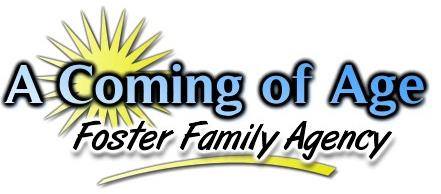 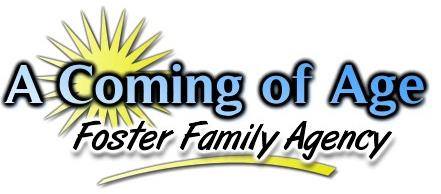 “Facing the challenges of daily life each and every day......forever struggling, forever maturing, working hard, to one day say, ‘I did it! I made it! I have finally come of age!’"Intake Statistics for March 2020During the month of March, our agency saw  significant increases in the total number of children referred to our agency.  It was noticed that there is a consistent pattern in which children ages 15-17 years are referred the most while children 12-14 years are also being referred in higher numbers as well. This certainly appears to be an ongoing trend at this time for teenage youth needing placements in larger numbers than younger children.During this particular month, there were a total of 280 youth referred to the agency from both Riverside and San Bernardino Counties which are the only two counties that we have a contract with at this time.  The numbers identified in parenthesis represent the total number of actual calls received for that particular age group.  Thus, there were a total of 59 calls for children 0-4 years of age during this particular month.A breakdown of the various ethnicities of those children being referred to placement is identified below.During the month of March, there were more Caucasian children referred for placement as compared to other ethnicities of children who were referred for placement.  This was noticed to be different from the previous months of this year and what was observed to be a consistent pattern from 2019.  Hispanic and African American children were noticed to be referred as the highest second and third groups.   This continues to demonstrate the need for having Resource Parents who are willing to accept children of all ethnic backgrounds into their home due to the changes in ethnic patterns of children referred to our agency for placement.  When considering the issue of gender, the chart below provides a general overview for this month as to what the gender breakdown looked like this month.This month saw a decrease in the total number youth that were referred to the agency as compared to the previous month. It was noticed that there were also more males then females who were referred to the agency for placement.   The agency also currently 8 transgendered youth were referred to placement this particular month as well.One final observation to consider is the differences in the languages spoken by those youths who are being referred to our agency for placements.  To consider this, the agency looked at the total number of youth who were referred for placement in the month and identified which youth were classified by the County as English only speakers, Spanish only speakers, Bilingual, or in some cases “Unknown” due to the County not stating a language spoken by the child.  The graph below provided the results.During the month of March , there was no Spanish only speaking children referred to placement.  All of the other children referred to placement were English-only speaking or bilingual (English & Spanish speaking) children.  For clarification, only 15 children were identified as bilingual by the County which resulted in the remaining 243 children being English-only speaking.  In regards to infants, the County will consider the spoken language by the parents to identify what language the child will most likely speak.  This information is used to calculate the language spoken by infants as well.  Resource Parents or applicants who are Spanish only speakers need to understand this as placements take considerably longer if the primary caretaker only speaks Spanish as CPS will want to know that the child and caretaker can communicate with one another.